RENCANA PELAKSANAAN PEMBELAJARANNAMA SEKOLAH		: SMKN 1 KALASANMATA PELAJARAN		: DASAR DASAR DESAINKELAS / SEMESTER	 : X / 1MATERI POKOK		: BENTUK, BIDANG dan RUANGPERTEMUAN KE-		: 4ALOKASI WAKTU		: 2 x 45 menit KOMPETENSI INTI Menghayati dan mengamalkan ajaran agama yang dianutnya.Menghayati dan mengamalkan perilaku jujur, disiplin, tanggungjawab, peduli (gotong royong, kerjasama, toleran, damai), santun, responsif dan pro-aktif dan menunjukkan sikap sebagai bagian dari solusi atas berbagai permasalahan dalam berinteraksi secara efektif dengan lingkungan sosial dan alam serta dalam menempatkan diri sebagai cerminan bangsa dalam pergaulan dunia.Memahami, menerapkan, dan menganalisis pengetahuan faktual, konseptual, prosedural, dan metakognitif berdasarkan rasa ingin tahunya tentang ilmu pengetahuan, teknologi, seni, budaya, dan humaniora dengan wawasan kemanusiaan, kebangsaan, kenegaraan, dan peradaban terkait penyebab fenomena dan kejadian, serta menerapkan pengetahuan prosedural pada bidang kajian yang spesifik sesuai dengan bakat dan minatnya untuk memecahkan masalah.KOMPETENSI DASAR 1.1  Menghayati mata pelajaran dasar – dasar desain sebagai sarana untuk kesejahteraan dan kelangsungan hidup umat manusia 2.1  Menghayati sikap cermat, teliti dan tanggungjawab dalam mengidentifikasi kebutuhan, pengembangan alternative dan desain dalam pelajaran dasar – dasar desain2.2  Menghayati pentingnya menjaga kelestarian lingkungan dalam pengembangan desain secara menyeluruh.2.3  Menghayati pentingnya kolaborasi dan jejaring untuk menemukan solusi dalam pengembangan desain3.3  Memahami elemen desain terkait dengan garis, bidang, ruang, bentuk, warna, tekstur dan pencahayaan.INDIKATOR PENCAPAIAN KOMPETENSISiswa terlibat aktif dalam pembelajaran tentang elemen desainBekerja sama dalam kegiatan kelompokToleran terhadap proses pemecahan masalah yang berbeda dan kreatifMemahami elemen desain terkait bentuk, bidang dan ruang.TUJUAN PEMBELAJARANDengan kegiatan diskusi dan pembelajaran kelompok dalam pembelajaran jenis kulit dari hewan ini diharapkan siswa terlibat aktif dalam kegiatan pembelajaran dan bertanggung jawab dalam menyampaikan pendapat, menjawab pertanyaan, memberi saran dan kritik serta dapat :Memahami elemen desain terkait bentuk, bidang dan ruangSiswa dapat Berfikir kreatif dan melakukan sesuatu untuk menghasilkan desain / karya, melalui elemen desainMATERI PEMBELAJARANA. PengertianBentuk dalam bahasa inggris “ form “, “shape”. Pengertian bentuk dalam kamus besar bahasa Indonesia diartikan sebagai wujud, rupa, cara, susunan, dan sebagainya. Bentuk juga dapat diartikan antara lain sebagai berikut	1. Tampak keseluruhan dari objek	2. Susunan yang terbangun atas unsure dan prinsip-prinsip visual	3. Organisasi dan penggunaan unsure-unsur seni (garis, bentuk, tekstur, warna), melingkupi prinsip – prinsip organisasi ( kesatuan, ritme, keseimbangan dan sebagainya)	4. Permukaan objek yang memiliki ukuran, massa, warna dan tekstur tertentu.	5. Hubungan dari keseluruhan dari bagian – bagian aspek visual	6. Bangun atau gambaran dari sebuah obyek	7. Wujud fisik yang dapat dilihat.Suatu dimensi yang menyangkut ukuran, bidang, ruang atau volume. Garis-garis yang akhirnya memotong atau berlawanan dan akhirnya menyentuh dirinya sendiri akan mengakibatkan suatu “BENTUK”. bentuk-bentuk tersebut mempunyai ukuran yaitu besar dan kecil. Secara garis besar, dalam kajian seni rupa kita dapat digolongkan menjadi dua , yaitu ;1.    Bentuk geometris, yaitu bentuk-bentuk tertentu yang terukur dan dapat didefinisikan, seperti lingkaran, bola, persegi, tabung, limas, dan sebagainya. Bentuk geometris sering juga dikatakan sebagai bentuk mutlak atau murni.
2.    Bentuk organis, yaitu bentuk alamiah yang sudah mengalami perkembangan, tidak lagi terukur dan sukar didefinisikan, misalnya bentuk pohon, burung, atau kuda.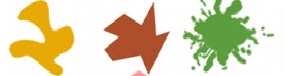 Dilihat dari jenisnya bentuk dibagi menjadi dua macam, yaitu:1.  Bentuk dua dimensi yang memiliki dimensi panjang dan lebar
2.  Bentuk tiga dimensi yang memiliki dimensi panjang, lebar, dan tebal/volume.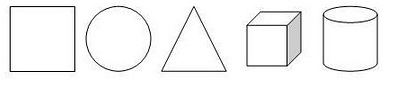 B. Macam Bentuk1. Bentuk Bidang : mempunyai lingkungan bentukBeberapa jenis bidang :a. Datar 		d. Bersudut tajamb. Lengkung 	e. Melebarc. Bulat2. Bentuk Ruang : mempunyai ruang / dimensi.Ruang dua dimensi, terbagi lagi atas :1. Ruang Negatif	Ruang negatif (negative space) merupakan suatu ruang di antara atau mengelilingi subjek sebuah gambar.2. Ruang Positif	Ruang positif (positive space) adalah subjek utama sebuah gambar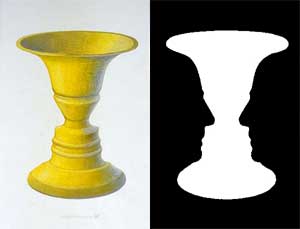 Ruang dapat dibagi atas dua ruang kosong dan ruang isi. Ruang kosong menimbulkan kesan lorong dan ruang isi mengesankan tiga dimensi, yang juga seolah-olah berada pada ruang kosong pula. Bentuk datarpun bisa disebut ruang bila mengesankan tiga dimensi. Bentuk yang dianggap pipih jika tidak memiliki ketebalan yang jelas. Bentuk yang datar / pipih dalam ruang maya tak ubahnya seperti bentuk lembaran kertas, logam dsb.Berikut adalah cara menggunakan bentuk datar dalam ruang maya :a. Penumpangan, suatu bentuk yang menumpang pada bentuk lain yang akan tampak berada didepan atau diatas bentuk lain.b. Pergantian warna seperti yang kita lihat di alam bahwa semakin jauh suatu benda akan tampak memudar atau warna panas akan berkesan mendekat dan warna dingin berkesan menjauh.c. Pergantian bentuk / ukuran – pertambahan ukuran bentuk menunjukan bentuk itu makin mendekat.d. Pergantian tekstur / barik-barik yang kasar biasanya nampak lebih dekat di banding tekstur yang haluse. Pergantian tampak – sebuah bentuk menampilkan tampak muka sepenuhnya jika sejajar dengan bidang gambar. Jika tidak sejajar kita hanya dapat melihatnya dari sudut mirinf. Melengkungkan atau menekuk – pelengkungan atau penekukan ini menukar kedudukan bentuk untuk membangkitkan ruang maya.g. Penambahan bayang – bayang pada bentuk dibelakang / depanMETODE / MODEL PEMBELAJARANPendekatan pembelajaran adalah pendekatan saintifik dengan menggunakan kelompok diskusi yang berbasis masalah ( problem based learning ) dan penugasan praktikKEGIATAN PEMBELAJARANALAT/MEDIA/SUMBER PEMBELAJARANAlat		:Alat tulisBahan ajarKomputer / laptop /LCDMedia			:           1. Gambar – gambar elemen desain bentukSumber Pembelajaran	 :     1. Buku Nirmana Dwimatara (Drs. Darumoyo Dewojati)	2.  Modul Nirmana / Dasar – Dasar Desain (Drs. R. Kuncoro WD)PENILAIAN HASIL BELAJARTeknik Penilaian : pengamatan, tes tertulisProsedur penilaian :INSTRUMEN PENILAIAN HASIL BELAJARJawablah pertanyaan berikut!Pedoman penskoran : x 100% = 10K.  LEMBAR TUGAS SISWAL. KRITERIA dan ASPEK PENILAIAN  Mengetahui							Yogyakarta,  20  Juli  2013Guru Pembimbing KKN-PPL,				               Guru Praktikan KKN-PPL,        Gunadi Winarno, SSn						Deputty Dewi NIP. 19680217 199503 1 001	     	           		           NIM 10207244013LEMBAR PENGAMATAN PENILAIAN SIKAPMata Pelajaran 	 	: Dasar – Dasar DesainKelas/Semester 		: X/1Tahun Pelajaran		: 2013/2014Waktu Pengamatan		: Indikator sikap aktif dalam pembelajaran elemen desain terkait bentuk, bidang dan ruangKurang baik jika menunjukkan sama sekali tidak ambil bagian dalam pembelajaranBaik jika menunjukkan sudah ada  usaha ambil bagian dalam pembelajaran  tetapi belum ajeg/konsisten Sangat baik jika menunjukkan sudah ambil bagian  dalam menyelesaikan tugas kelompok  secara terus menerus dan ajeg/konsistenIndikator sikap bekerjasama dalam kegiatan kelompok.Kurang baik jika sama sekali tidak berusaha untuk bekerjasama dalam kegiatan kelompok.Baik jika menunjukkan sudah ada  usaha untuk bekerjasama dalam kegiatan kelompok tetapi masih belum ajeg/konsisten.  Sangat baik jika menunjukkan adanya  usaha bekerjasama dalam kegiatan kelompok secara terus menerus dan ajeg/konsisten.Indikator sikap toleran terhadap proses pemecahan masalah yang berbeda dan kreatif.Kurang baik jika sama sekali tidak bersikap toleran terhadap proses pemecahan masalah yang berbeda dan kreatif.Baik jika menunjukkan sudah ada usaha untuk bersikap toleran terhadap proses pemecahan masalah yang berbeda dan kreatif tetapi masuih belum ajeg/konsisten.Sangat baik jika menunjukkan sudah ada usaha untuk bersikap toleran terhadap proses pemecahan masalah yang berbeda dan kreatif secara terus menerus dan ajeg/konsisten.Bubuhkan tanda √ pada kolom-kolom sesuai hasil pengamatan.Keterangan:KB	: Kurang baikB 	: BaikSB	: Sangat baikKegiatanDeskripsi KegiatanAlokasi waktuPendahuluanMelakukan pembukaan dengan salam pembuka dan berdoa  untuk  memulai pembelajaranMemeriksa kehadiran peserta didik sebagai sikap disiplinMenyampaikan tujuan pembelajaran yang akan di capaiMelakukan apersepsi dengan mengajukan pertanyaan (masalah ) untuk mengarahkan siswa kemateri yang akan dipelajari 10 menitIntiSiswa diminta memperhatikan materi elemen desain terkait bentuk, bidang, ruang melalui media powerpoint yang di tampilkan (Mengamati)Siswa diberi kesempatan untuk mengajukan pertanyaan yang terkait dengan elemen desain  yang telah dipelajari melalui powerpoint dengan bahasa yang baik dan benar (Menanya)Siswa lain diberi kesempatan untuk menjawab pertanyaan teman atau memberikan tanggapan atas pertanyaan atau tanggapan teman yang lain (Menanya)Guru memberikan tugas kepada setiap siswa untuk membuat sebuah gambar dengan memanfaatkan elemen-elemn desain terkait bentuk, bidang, ruang. Guru juga mengarahkan mereka untuk mengerjakan tugas yang diberikan oleh Guru.. (Menalar,Mencoba).Selama siswa bekerja, guru memperhatikan dan mendorong semua siswa untuk aktif mengerjakan, dan mengarahkan bila ada siswa yang melenceng jauh dari pekerjaannya.Salah satu siswa diminta untuk mempresentasikan hasil pekerjaannya ke depan kelas. Sementara siswa lain, menanggapi dan  menyempurnakan apa yang dipresentasikan. (komunikasi/jejaring).Dengan tanya jawab, guru mengarahkan semua siswa pada kesimpulan elemen desain terkait bentuk, bidang, ruang berdasarkan hasil reviu terhadap presentasi kelompok.Catatan:Selama pembelajaran berlangsung, guru mengamati sikap siswa dalam pembelajaran yang meliputi sikap: disiplin, rasa percaya diri, berperilaku jujur, tangguh menghadapi masalah tanggungjawab, rasa ingin tahu, peduli lingkungan)70 menitPenutupSiswa diminta menyimpulkan tentang elemen desain terkait dengan bentuk, Guru mengarahkan siswa untuk membuat kesimpulan elemen desain terkait bentu, bidang, ruangGuru mengakhiri kegiatan pembelajaran dengan memberikan pesan untuk tetap belajar10 menit	NoAspek yang dinilaiTeknik PenilaianWaktu Penilaian1.SikapTerlibat aktif dalam pembelajaran sifat-sifat bulat positifBekerjasama dalam kegiatan kelompok.Toleran terhadap proses pemecahan masalah yang berbeda dan kreatif.PengamatanSelama pembelajaran dan saat diskusi 2.PengetahuanMenjelaskan kembali elemen desain terkait bidang, bentuk, ruangPengamatan dan tesPenyelesaian tugas individu dan kelompok3.KeterampilanTerampil menyelesaikan soal yang berkaitan dengan elemen desainPengamatan Penyelesaian tugas (baik individu maupun kelompok) dan saat diskusiNo SoalKunci JawabanSkor1.Apa yang dimaksud dengan Bentuk ?Suatu dimensi yang menyangkut ukuran, bidang, ruang atau volume. Garis-garis yang akhirnya memotong atau berlawanan dan akhirnya menyentuh dirinya sendiri22.Apa yang dimaksud dengan bentuk Organis ? Sebutkan contohnya !bentuk alamiah yang sudah mengalami perkembangan, tidak lagi terukur dan sukar didefinisikan, misalnya bentuk pohon, burung, atau kuda.43.Apa yang dimaksud dengan ruang negatif dan ruang positif ?1. Ruang Negatif         Ruang negatif (negative space) merupakan suatu ruang di antara atau mengelilingi subjek sebuah gambar.2. Ruang Positif	Ruang positif (positive space) adalah subjek utama sebuah gambar4                                        Total Skor10NOJENIS TUGASBAHAN DAN ALATDIMANFAATKAN UNTUK1.Menggambar elemen desain bentuk , bidang dan ruang ( komposisi bentuk, bidang )Alat; Pensil, Penggaris, PenghapusBahan; kertas A4Pedoman dalam membuat komposisi bentuk dan bidangNOKRITERIA DAN ASPEK PENILAIANBOBOTSKOR PEROLEHAN(70-100)JUMLAH1.PERSIAPANPersiapan AlatPersiapan Bahan10%2.PROSES KERJAIde dan kreatifitasKerjasama dalam kelompokKerapihanPenyelesaian akhir40%3SIKAP KERJAPengunaan PeralatanK3Kebersihan Tempat Kerja10%4HASIL KERJAHasil gambarDeskripsi hasil kerja kelompok30%5WaktuPemanfaatan waktu10%JUMLAH100%NoNama SiswaSikapSikapSikapSikapSikapSikapSikapSikapSikapNoNama SiswaAktifAktifAktifBekerjasamaBekerjasamaBekerjasamaToleranToleranToleranKBBSBKBBSBKBBSB1AJI SURYA SAPUTRA2AL HUSNI SHOHIBUL FAJRI3AVI ISNAINI LU’IJANAH4DEPI ADRIYATI5DESI SUSANTI6DEWANTI MUSTIKA SARI7DWI HERMAWAN8EDO DANANG SAPUTRA9ERIX PRASETYO10HENI KURNIAWATI11IAN SUPRIYANTO12ISMAIL PUTRA NUSANTARA13KAMTINI14LITA DWI SUJIYANTI15MUHAMAD GALIH SAPUTRA16MURNI AGENG SAPUTRO17NITA FEBRIANNA18NOVI SARASWATI19NUGROHO EDI SAPUTRO20NUR PUJI ASTUTI21PUJI RAHAYU22RIAN TRI UTOMO23RINA TRI BUDI ASTUTI24RINI LESTARI25RISA LARASATI26RISKA BUDI TRIANA27RISKI ANGGORO28RUDI KURNIAWAN29SEPTIAWAN CAHYO PAMUNGKAS30TRI PATMO NUGROHO31TRI WAHYUNI32TUTIK LESTARIWINDI CAHYANI